Dear Supplier,In a constant effort to improve and simplify the way we work, we offer Crowley’s Supplier Portal to support our e-invoicing options with Crowley.E-invoicing brings several advantages:Faster Invoice process and more secure delivery of invoices;Reduced environmental impact;Reduced cost for enveloping, postage, and mailing.The preferred invoicing format for Crowley purchase invoices is through our Supplier Portal or using Oracle Business Network’s data interchange framework for e invoices. For more information, please check our web page Sustainable Procurement - Invoices and Payments ~ CrowleyHowever, if you are currently unable to submit invoices electronically, it is possible to send the invoices in PDF format via e-mail.For questions on this process, see the Training Resources located here or send an email to APInquiries@crowley.com. Invoice RequirementsThe following should be included in the invoice header:Invoice Number Invoice Date Supplier NameSupplier Address Supplier Remit To AddressName of Crowley Contact that Requested Good(s) and/or Services(s)Invoice lines in tabular format:Invoice Line Item NumberPurchase Order NumberPurchase Order Line Item NumberItem DescriptionInvoiced QuantityUnit of MeasureUnit PriceLine AmountInvoice footer: Total Invoice Amount Invoice CurrencyFreight Amount (if applicable)Tax Amount (if applicable)Other Items to Note for Invoicing:Avoid handwritten contents and stamp marksRemit to addresses should be within the top 25% or bottom 20% of the invoice.Always reference the PO number(s) that corresponds to the Invoice.Do not include “PO” in the PO number string.Do not send duplicate invoices.  Invoice Submission RequirementsPlease make sure that your invoices include a PO Number and Line Number.All invoices should be submitted via email attachments to apinvoices@crowley.com The subject line of the email CANNOT contain the underscore symbol.E-mails cannot exceed 10MB and individual attachments cannot exceed 5MB. Do not send invoices to Crowley locations and/or employees directly.Please send statements and questions regarding account balances to our special inquiry email address: apvendorinquiries@crowley.com. Invoices will be accepted in the following formats:.TIF.TIFF.PNG.JPG.DOC.DOCX.PDFInvoice images can be included in e-mail in the following ways: Single page invoice in one attachment Multiple page invoice in one attachment Multiple invoices in one attachment Single and multiple page invoices in multiple attachments A single invoice cannot be represented by multiple attachments Invoices within e-mail attachments should be organized in the following ways: Multiple single page invoices in an attachment – Insert a blank, separator page in between invoices.One multiple page invoice in an attachment – Place a blank, separator page at the end or beginning of the attachment to prevent processing each page as a separate invoice.More than one multiple page invoice in an attachment – Insert a blank, separator page between invoices. Both single and multiple page invoices in an attachment – Insert a blank, separator page between invoices. If you would like to include supporting page(s) with the invoice, place the supporting page(s) behind the invoice and separate with a blank, separator page. Credit Memo’s should also be sent via e-mail attachments.  The credit memo image must contain either the words “Credit Note” or “Credit Memo.”Invoice lines should be in tabular format (example included at the end of this document).  The following is a sample format of an acceptable invoice: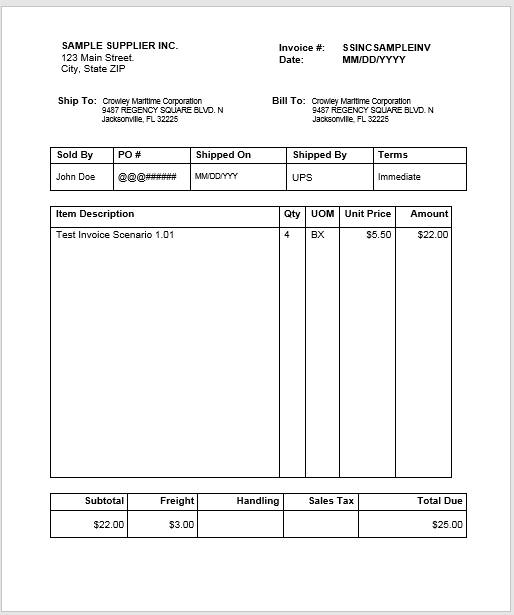 